2023 Sundre Modified Mixed Bonspiel WinnersA – Event WinnersSkip Don Brian, Third Becky Brian, Second Jessie Brian, and Lead Svend Nielsen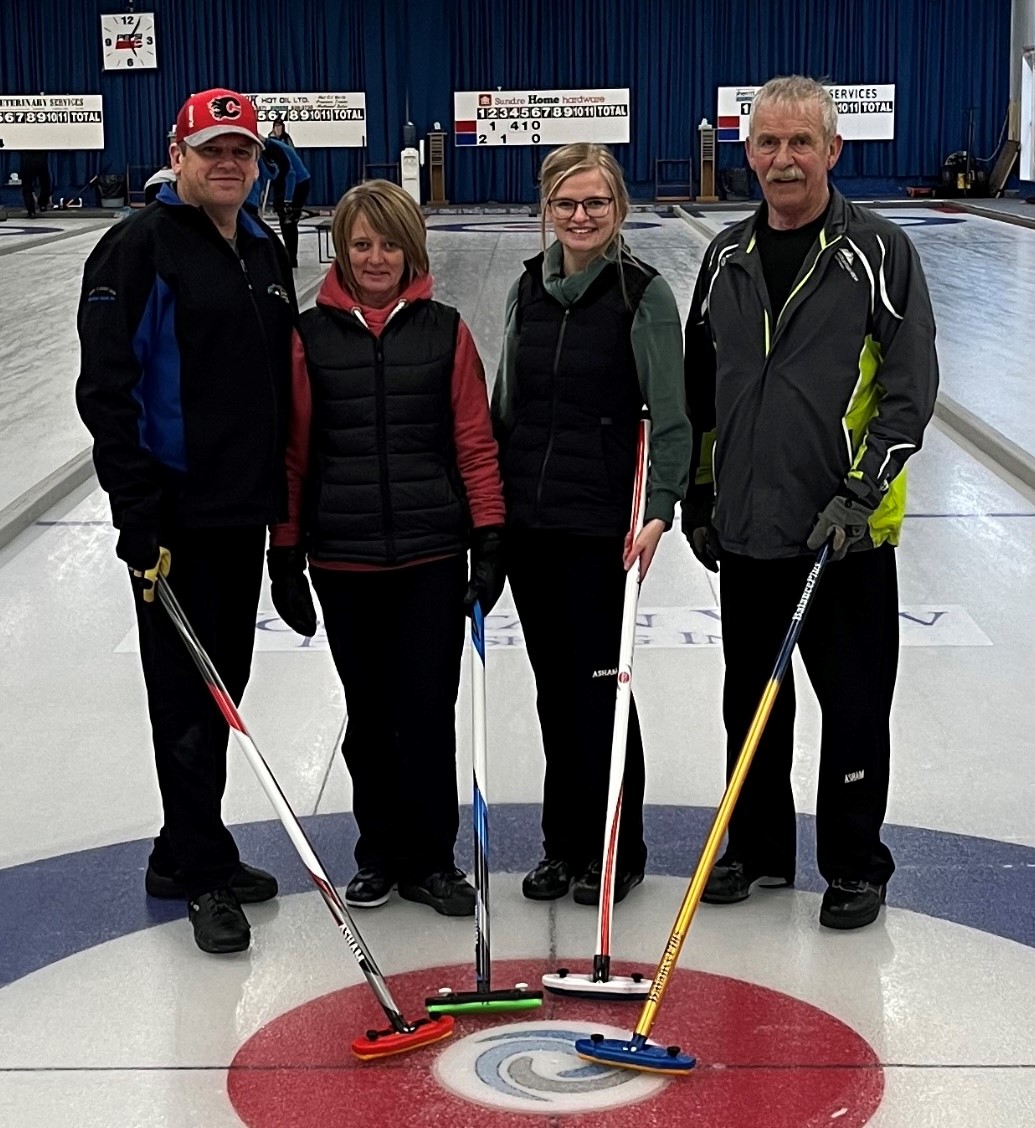 B – Event WinnersSkip Colby Brian, Third Jasmine Kirkness, Second Sheridan Whitlow, and Lead Quinn Sutherland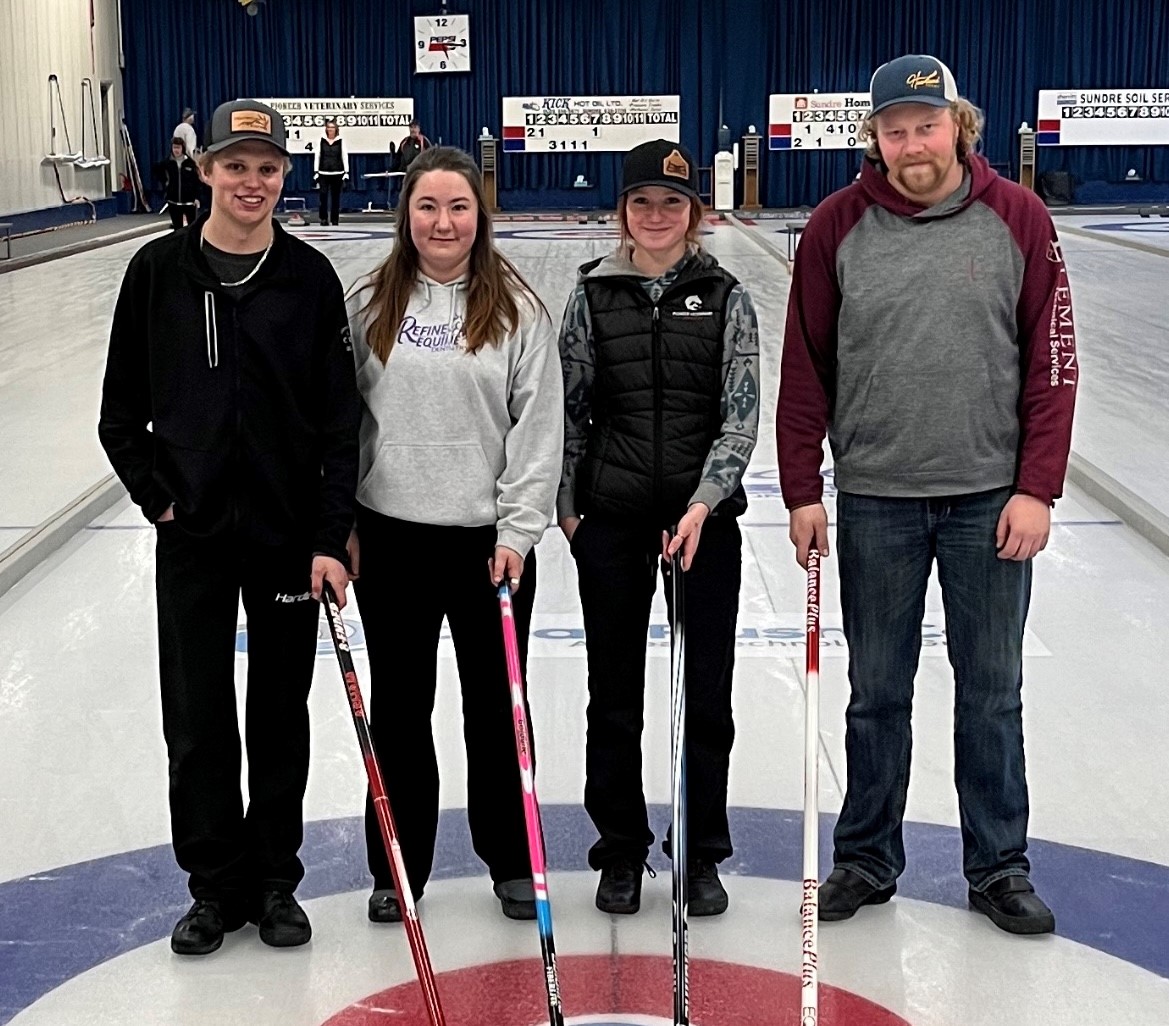 C – Event WinnersSkip Kevin Humphrey, Third Donna Waldruff, Second Les Waldruff, and Lead Wanda Humphrey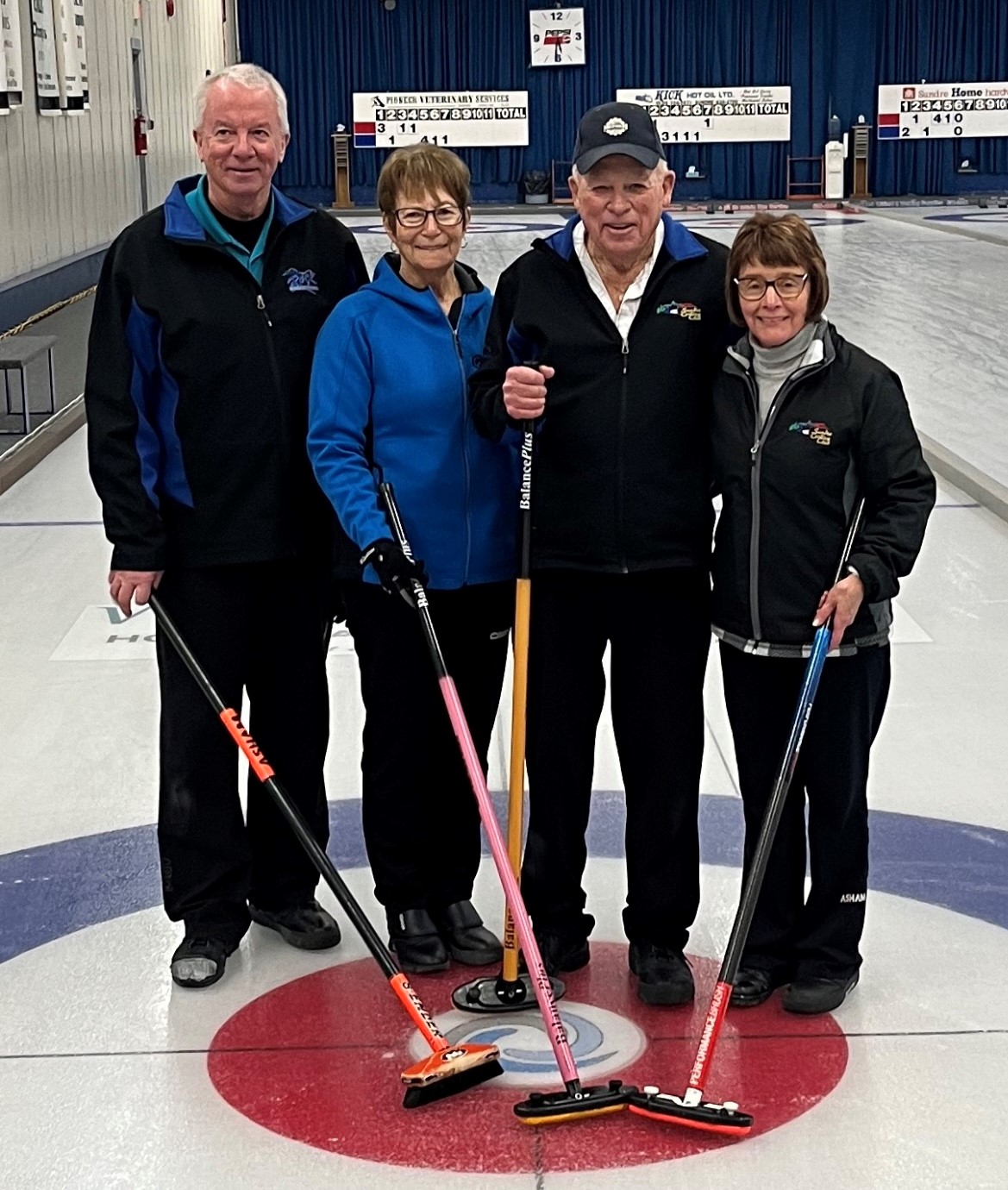 